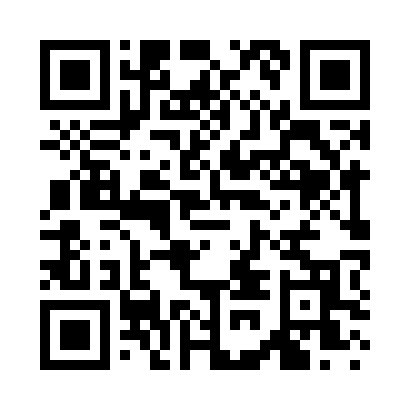 Prayer times for Courtland Place, Louisiana, USAWed 1 May 2024 - Fri 31 May 2024High Latitude Method: Angle Based RulePrayer Calculation Method: Islamic Society of North AmericaAsar Calculation Method: ShafiPrayer times provided by https://www.salahtimes.comDateDayFajrSunriseDhuhrAsrMaghribIsha1Wed5:096:201:014:397:438:552Thu5:086:191:014:397:438:553Fri5:076:191:014:397:448:564Sat5:066:181:014:397:458:575Sun5:056:171:014:397:458:586Mon5:046:161:014:397:468:597Tue5:036:151:014:387:479:008Wed5:026:151:014:387:479:019Thu5:016:141:014:387:489:0110Fri5:006:131:014:387:499:0211Sat4:596:121:014:387:499:0312Sun4:586:121:014:387:509:0413Mon4:576:111:014:387:519:0514Tue4:566:101:014:387:519:0615Wed4:556:101:014:387:529:0716Thu4:556:091:014:387:539:0717Fri4:546:091:014:387:539:0818Sat4:536:081:014:387:549:0919Sun4:526:081:014:387:559:1020Mon4:526:071:014:387:559:1121Tue4:516:071:014:387:569:1222Wed4:506:061:014:387:569:1223Thu4:506:061:014:397:579:1324Fri4:496:051:014:397:589:1425Sat4:486:051:014:397:589:1526Sun4:486:041:024:397:599:1527Mon4:476:041:024:397:599:1628Tue4:476:041:024:398:009:1729Wed4:466:031:024:398:019:1830Thu4:466:031:024:398:019:1831Fri4:466:031:024:398:029:19